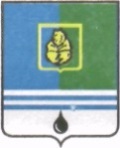                                          РЕШЕНИЕДУМЫ ГОРОДА КОГАЛЫМАХанты-Мансийского автономного округа - ЮгрыОт «14» декабря 2016г.							№50-ГД                                                            №_______ О внесении изменений  в решение Думы города Когалыма от 24.02.2016 №647-ГДВ соответствии с Федеральным законом  от 25.12.2008 №273-ФЗ «О противодействии коррупции», постановлением Губернатора ХМАО - Югры от 21.08.2013 №106 «О Порядке размещения сведений о доходах, расходах, об имуществе и обязательствах имущественного характера отдельных категорий лиц и членов их семей на едином официальном сайте государственных органов Ханты-Мансийского автономного округа - Югры и предоставления этих сведений общероссийским и окружным средствам массовой информации для опубликования», Уставом города Когалыма, Дума города Когалыма РЕШИЛА:1. В решение Думы города Когалыма от 24.02.2016 №647-ГД «О Порядке размещения сведений о доходах, расходах, об имуществе и обязательствах имущественного характера лиц, замещающих муниципальные должности, и членов их семей на официальном сайте Администрации города Когалыма и представления этих сведений средствам массовой информации для опубликования» (далее – решение) внести следующие изменения:Пункт 4 приложения 1 к решению дополнить абзацем вторым следующего содержания:«По письменной просьбе лица, предоставившего сведения о доходах, расходах, об имуществе и обязательствах имущественного характера в графе «Декларированный годовой доход за отчетный год (руб.)» отдельной строкой указывается в том числе сумма дохода, полученного от продажи имущества либо осуществления иной деятельности в соответствии с федеральным законодательством.»;Приложение 2 к решению изложить согласно приложению к настоящему решению. 2. Опубликовать настоящее решение и приложение к нему в газете «Когалымский вестник». Приложение к решению Думы города Когалымаот 14.12.2016 №50-ГДСведенияо доходах, расходах, об имуществе и обязательствах имущественного характера_________________________________________(полное наименование должности)за период с 1 января по 31 декабря _____ года* - по письменной просьбе лица, предоставляющего сведения о доходах, расходах, об имуществе и обязательствах имущественного характера, отдельной строкой указывается в том числе сумма дохода, полученного от продажи имущества либо осуществления иной деятельности в соответствии с федеральным законодательством;** - информация об источниках получения средств, за счет которых совершены сделки (совершена сделка) по приобретению земельного участка, другого объекта недвижимого имущества, транспортного средства, ценных бумаг (долей участия, паев в уставных (складочных) капиталах организаций), если общая сумма таких сделок превышает общий доход лица и его супруги (супруга) за три последних года, предшествующих отчетному периодуПредседательГлаваДумы города Когалымагорода Когалыма_____________  А.Ю.Говорищева_____________ Н.Н.ПальчиковДекларированный годовойдоход заотчетныйгод(руб.) *Перечень объектов недвижимого имущества и транспортных средств, принадлежащих на праве собственности (источникиполучения средств, за счет которых совершена сделка) **Перечень объектов недвижимого имущества и транспортных средств, принадлежащих на праве собственности (источникиполучения средств, за счет которых совершена сделка) **Перечень объектов недвижимого имущества и транспортных средств, принадлежащих на праве собственности (источникиполучения средств, за счет которых совершена сделка) **Перечень объектов недвижимого имущества и транспортных средств, принадлежащих на праве собственности (источникиполучения средств, за счет которых совершена сделка) **Перечень объектов недвижимого имущества, находящегосяв пользованииПеречень объектов недвижимого имущества, находящегосяв пользованииПеречень объектов недвижимого имущества, находящегосяв пользованииСведения об источникахполучения средств, засчет которых совершенысделки (совершена сделка) по приобретению ценных бумаг (долей участия, паев в уставных (складочных) капиталах            организаций) **Декларированный годовойдоход заотчетныйгод(руб.) *Видобъектовнедвижи-мостиПло-щадь(кв.м)Странарасполо-женияТранс-портныесредства(вид,марка)Видобъектовнедви-жимостиПло-щадь(кв.м)Странарасполо-женияСведения об источникахполучения средств, засчет которых совершенысделки (совершена сделка) по приобретению ценных бумаг (долей участия, паев в уставных (складочных) капиталах            организаций) **Фамилия, имя, отчество лица,замещающего соответствующую должностьСупруга (супруг)(без указания персональных данных)Несовершеннолетний ребенок(без указания персональных данных)